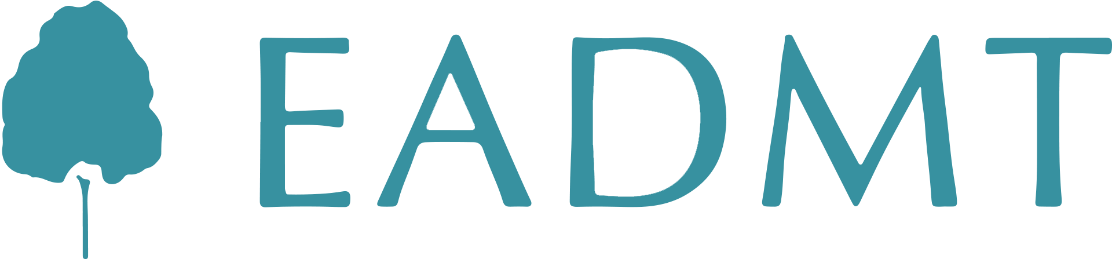 Delegates & Deputies of EADMTDo you agree to share this information on the EADMT website?Yes ( ) or No ( )Please attach separately a high quality, best resolution possible, square photo, in jpg.Many thanks for your time & collaboration!Delegates & Deputies of EADMTDo you agree to share this information on the EADMT website?Yes ( ) or No ( )Please attach separately a high quality, best resolution possible, square photo in jpg.Many thanks for your time & collaboration!Please insert yourPhoto into this spaceNationalityPlease insert yourPhoto into this spacePositionPlease insert yourPhoto into this spaceEmail addressDMT Professional Qualifications, Supervisor, Private Practitioner etc.Which DMT training program did you attend?Academic titles and professional experience?Please insert yourPhoto into this spaceNationalityPlease insert yourPhoto into this spacePositionPlease insert yourPhoto into this spaceEmail addressDMT Professional Qualifications, Supervisor, Private Practitioner etc.Which DMT training program did you attend?Academic titles and professional experience?